WANTED!WANTED FOR HORSE THEFT AND RUSTLINGREWARD: Restored faith in humanity for neighborhood children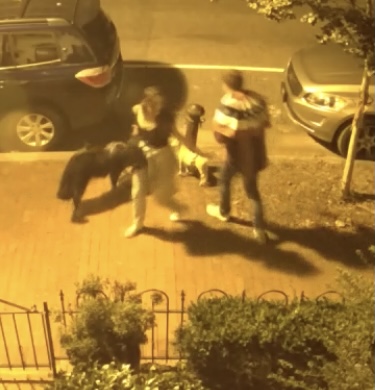 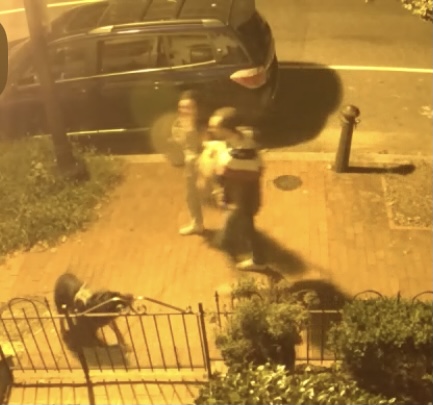 400 blk of 6th St SE - 2:16 am September 4THPlease return Blondie the horse to her hitching postBroke her chain to steel her – also stole American Flag bunting